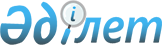 Об утверждении Положения государственного учреждения "Управление здравоохранения Алматинской области"
					
			Утративший силу
			
			
		
					Постановление акимата Алматинской области от 09 марта 2016 года №122. Зарегистрировано Департаментом юстиции Алматинской области 08 апреля 2016 года № 3783. Утратило силу постановлением акимата Алматинской области от 27 декабря 2023 года № 459
      Сноска. Утратило силу постановлением акимата Алматинской области от 27.12.2023 № 459 (вводится в действие по истечении десяти календарных дней после дня его первого официального опубликования).
      В соответствии с подпунктом 7) статьи 17 Закона Республики Казахстан от 1 марта 2011 года "О государственном имуществе" и Указом Президента Республики Казахстан от 29 октября 2012 года № 410 "Об утверждении Типового положения государственного органа Республики Казахстан", акимат Алматинской области ПОСТАНОВЛЯЕТ:
      1. Утвердить прилагаемое Положение государственного учреждения "Управление здравоохранения Алматинской области".
      2. Возложить на руководителя государственного учреждения "Управление здравоохранения Алматинской области" опубликование настоящего постановления после государственной регистрации в органах юстиции в официальных и печатных изданиях, а так же на интернет-ресурсе, определяемом Правительством Республики Казахстан, и на интернет-ресурсе областного акимата.
      3. Контроль за исполнением настоящего постановления возложить на заместителя акима области Унербаева Бахтияра Алтаевича.
      4. Настоящее постановление вступает в силу со дня государственной регистрации в органах юстиции и вводится в действие по истечении десяти календарных дней после дня его первого официального опубликования.  ПОЛОЖЕНИЕ государственного учреждения "Управление здравоохранения Алматинской области" 1. Общие положения
      1. Государственное учреждение "Управление здравоохранения Алматинской области" является местным исполнительным органом Республики Казахстан, осуществляющим руководство в сфере системы здравоохранения и организации обеспечения населения области медицинским обслуживанием. 
      2. Государственное учреждение "Управление здравоохранения Алматинской области" ведомств не имеет.
      3. Государственное учреждение "Управление здравоохранения Алматинской области" осуществляет свою деятельность в соответствии с Конституцией и законами Республики Казахстан, актами Президента и Правительства Республики Казахстан, иными нормативными правовыми актами, а также настоящим Положением.
      4. Государственное учреждение "Управление здравоохранения Алматинской области" является юридическим лицом в организационно-правовой форме государственного учреждения, имеет печати и штампы со своим наименованием на государственном языке, бланки установленного образца, в соответствии с законодательством Республики Казахстан счета в органах казначейства.
      5. Государственное учреждение "Управление здравоохранения Алматинской области" вступает в гражданско-правовые отношения от собственного имени.
      6. Государственное учреждение "Управление здравоохранения Алматинской области" имеет право выступать стороной гражданско-правовых отношений от имени государства, если оно уполномочено на это в соответствии с законодательством.
      7. Государственное учреждение "Управление здравоохранения Алматинской области" по вопросам своей компетенции в установленном законодательством порядке принимает решения, оформляемые приказами руководителя Управления здравоохранения Алматинской области и другими актами, предусмотренными законодательством Республики Казахстан.
      8. Структура и лимит штатной численности государственного учреждения "Управление здравоохранения Алматинской области" утверждаются в соответствии с действующим законодательством.
      9. Юридический адрес государственного учреждения "Управление здравоохранения Алматинской области": индекс 040000, Республика Казахстан, Алматинская область, город Талдыкорган, улица Гаухар Ана, 87.
      10. Полное наименование государственного органа – государственное учреждение "Управление здравоохранения Алматинской области".
      11. Настоящее Положение является учредительным документом государственного учреждения "Управление здравоохранения Алматинской области".
      12.Финансирование деятельности государственного учреждения "Управление здравоохранения Алматинской области" осуществляется из областного бюджета.
      13. Государственному учреждению "Управление здравоохранения Алматинской области" запрещается вступать в договорные отношения с субъектами предпринимательства на предмет выполнения обязанностей, являющихся функциями управления здравоохранения Алматинской области.
      Если государственному учреждению "Управление здравоохранения Алматинской области" законодательными актами предоставлено право осуществлять приносящую доходы деятельность, то доходы, полученные от такой деятельности, направляются в доход государственного бюджета. 2. Миссия, основные задачи, функции, права и обязанности государственного органа
      14. Миссия государственного учреждения "Управление здравоохранения Алматинской области": проведение государственной политики, направленной на охрану здоровья и формирование здорового образа жизни населения.
      15. Задачи:
      1) реализация государственной политики в области здравоохранения и обеспечение реализации региональных программ здравоохранения;
      2) обеспечение исполнения законодательства Республики Казахстан в области здравоохранения;
      3) обеспечение граждан медицинской помощью и лекарственными средствами, изделиями медицинского назначения в рамках гарантированного объема бесплатной медицинской помощи.
      16. Функции:
      1) организует и осуществляет мониторинг и контроль за деятельностью субъектов здравоохранения;
      2) осуществляет функции администраторов бюджетных программ здравоохранения;
      3) осуществляет закуп медицинских фармацевтических услуг по оказанию гарантированного объема бесплатной медицинской помощи в порядке, установленном Правительством Республики Казахстан;
      4) осуществляет закуп лекарственных средств, профилактических (иммунобиологических, диагностических, дезинфицирующих) препаратов в рамках оказания гарантированного объема бесплатной медицинской помощи в порядке, установленном Правительством Республики Казахстан:
      на амбулаторном уровне - в соответствии с перечнем, утверждаемым уполномоченным органом;
      на стационарном уровне - в пределах лекарственных формуляров;
      5) организует закуп изделий медицинского назначения и медицинской техники, немедицинского оборудования, санитарного транспорта, а также услуг на проведение капитального ремонта государственных организаций здравоохранения;
      6) организует кадровое обеспечение государственных организаций здравоохранения;
      7) обеспечивает оснащение государственных организаций здравоохранения;
      8) обеспечивает создание и функционирование региональных электронных информационных ресурсов и информационных систем, информационно-коммуникационных сетей в области здравоохранения;
      10) организует оказание бесплатной медицинской помощи, обеспечение лекарственными средствами и изделиями медицинского назначения при чрезвычайных ситуациях;
      11) организует и координирует деятельность по подготовке, повышению квалификации и переподготовке медицинских и фармацевтических кадров;
      12) организует гигиеническое обучение, пропаганду и формирование здорового образа жизни и здорового питания;
      13) информирует население о распространенности социально значимых заболеваний и заболеваний, представляющих опасность для окружающих;
      14) взаимодействует с международными и неправительственными общественными объединениями по вопросам охраны здоровья граждан;
      15) осуществляет ведомственные статистические наблюдения в области здравоохранения в пределах соответствующей административно-территориальной единицы;
      16) проводит аттестацию на профессиональную компетентность руководителей подведомственных государственных организаций здравоохранения;
      17) осуществляет лицензирование медицинской и фармацевтической деятельности;
      19) осуществляет иные полномочия в отрасли здравоохранения в соответствии с законодательством Республики Казахстан.
      17. Права и обязанности:
      1) вносить на рассмотрение акимата и акима области предложения по вопросам охраны здоровья и формирования здорового образа жизни граждан, организации оказания лекарственной помощи населению Алматинской области;
      2) запрашивать и получать в установленном порядке по согласованию с государственными органами, должностными лицами, организациями и гражданами информацию по вопросам, связанным с исполнением задач, поставленных перед государственным учреждением "Управление здравоохранения Алматинской области"; 
      3) привлекать к работе специалистов других исполнительных органов, финансируемых из местных бюджетов, по согласованию с их руководителями;
      4) представлять интересы государственного учреждения "Управление здравоохранения Алматинской области" во всех компетентных, государственных, административных органах, учреждениях, организациях, а также судебных и правоохранительных органах;
      5) заключать договоры, в пределах своей компетенции; 
      6) разрабатывать рекомендации по структуре в организациях, находящихся в ведении;
      7) вносить предложения по созданию наблюдательных советов в организациях, находящихся в ведении, проводить конкурсной отбор членов наблюдательного совета, формировать и утверждать состав наблюдательных советов, осуществлять оценку их деятельности;
      8) принимать обязательные для исполнения нормативные правовые акты в пределах своей компетенции;
      9) соблюдать законодательство Республики Казахстан, права и охраняемые законом интересы физических и юридических лиц;
      10) обеспечивать своевременное и качественное исполнение поручений Главы государства, Администрации Президента Республики Казахстан, Правительства Республики Казахстан, а так же акимата, маслихата Алматинской области. 3. Организация деятельности государственного органа 
      18..Руководство государственным учреждением "Управление здравоохранения Алматинской области" осуществляется первым руководителем, который несет персональную ответственность за выполнение возложенных на государственное учреждение "Управление здравоохранения Алматинской области" задач и осуществление им своих функций.
      19. .Первый руководитель государственного учреждения "Управление здравоохранения Алматинской области" назначается на должность и освобождается от должности акимом области по представлению заместителя акима области.
      20. .Первый руководитель государственного учреждения "Управление здравоохранения Алматинской области" имеет заместителей, которые назначаются на должности и освобождаются от должностей в соответствии с законодательством Республики Казахстан.
      21. Полномочия первого руководителя государственного учреждения "Управление здравоохранения Алматинской области":
      1). определяет обязанности своих заместителей и руководителей структурных подразделений;
      2) издает приказы и распоряжения на основании и во исполнение действующих законов Республики Казахстан, актов Президента и Правительства Республики Казахстан, актов акимата области, которые являются обязательными для всех предприятий и учреждений здравоохранения области;
      3) в соответствии с законодательством Республики Казахстан назначает на должность и освобождает от должностей руководителей подведомственных медицинских организаций и медицинских колледжей по согласованию с курирующим заместителем акима области;
      4) в соответствии с законодательством Республики Казахстан назначает на должность и освобождает от должностей заместителей руководителей, главных бухгалтеров подведомственных организаций;
      5) в установленном законодательством Республики Казахстан порядке налагает дисциплинарные взыскания на сотрудников Управления здравоохранения Алматинской области и руководителей (заместителей руководителей, главных бухгалтеров) подведомственных предприятий и учреждений;
      6) утверждает положения о структурных подразделениях Управления здравоохранения Алматинской области и должностные инструкции специалистов (функциональные обязанности);
      7) без доверенности представляет Управление здравоохранения Алматинской области в государственных органах, учреждениях и организациях, иных предприятиях и организациях, независимо от форм собственности;
      8) принимает меры, направленные на противодействие коррупции в управлении и несет персональную ответственность за непринятие антикоррупционных мер; 
      9) осуществляет иные полномочия в соответствии с законодательством Республики Казахстан.
      Исполнение полномочий первого руководителя государственного учреждения "Управление здравоохранения Алматинской области" в период его отсутствия осуществляется лицом, его замещающим в соответствии с действующим законодательством.
      22. Первый руководитель определяет полномочия своих заместителей в соответствии с действующим законодательством.
      23. Аппарат государственного учреждения "Управление здравоохранения Алматинской области" возглавляется руководителем назначаемым на должность и освобождаемым от должности в соответствии с действующим законодательством Республики Казахстан.  4. Имущество государственного органа
      24. .Государственное учреждение "Управление здравоохранения Алматинской области" имеет на праве оперативного управления обособленное имущество, в случаях предусмотренных законодательством. 
      Имущество государственного учреждения "Управление здравоохранения Алматинской области" формируется за счет имущества переданного ему государством, и состоит из основных фондов и оборотных средств, а также иного имущества, стоимость которых отражается в балансе, и приобретенного в результате собственной деятельности и иных источников, не запрещенных законодательством Республики Казахстан.
      25. Имущество, закрепленное за государственным учреждением "Управление здравоохранения Алматинской области", относится к коммунальной собственности.
      26. .Государственное учреждение "Управление здравоохранения Алматинской области" не вправе самостоятельно отчуждать или иным способом распоряжаться закрепленным за ним имуществом и имуществом, приобретенным за счет средств, выданных ему по плану финансирования, если иное не установлено законодательством. 5. Реорганизация и упразднение государственного органа
      27. Реорганизация и упразднение государственного учреждения "Управление здравоохранения Алматинской области" осуществляются в соответствии с законодательством Республики Казахстан.
      Перечень организаций, находящихся в ведении государственного учреждения "Управление здравоохранения Алматинской области" и его ведомств
      Государственные коммунальные предприятия на праве хозяйственного ведения (далее ГКП на ПХВ):
      1) . ГКП на ПХВ "Аксуская центральная районная больница";
      2).. ГКП на ПХВ "Алакольская центральная районная больница";
      3).. ГКП на ПХВ "Балхашская центральная районная больница";
      4).. ГКП на ПХВ "Енбекшиказахская центральная районная больница";
      5) ГКП на ПХВ "Ескельдинская центральная районная больница";
      6) ГКП на ПХВ "Жамбылская центральная районная больница";
      7) ГКП на ПХВ "Илийская центральная районная больница";
      8) ГКП на ПХВ "Алматинская региональная детская больница";
      9).. ГКП на ПХВ "Карасайская центральная районная больница";
      10) .ГКП на ПХВ "Каратальская центральная районная больница";
      11) .ГКП на ПХВ "Кербулакская центральная районная больница";
      12) .ГКП на ПХВ "Коксуская центральная районная больница";
      13) ГКП на ПХВ "Панфиловская центральная районная больница";
      14) ГКП на ПХВ "Родильный дом г. Жаркент Панфиловского района";
      15) ГКП на ПХВ "Райымбекская центральная районная больница";
      16) ГКП на ПХВ "Саркандская центральная районная больница";
      17) ГКП на ПХВ "Талгарская центральная районная больница";
      18) ГКП на ПХВ "Уйгурская центральная районная больница";
      19) ГКП на ПХВ "Капшагайская городская больница"; 
      20) ГКП на ПХВ "Текелийская городская больница";
      21) ГКП на ПХВ "Областная больница города Талдыкорган"; 
      22) ГКП на ПХВ "Областная детская больница"; 
      23) ГКП на ПХВ "Областной перинатальный центр г. Талдыкорган";
      24) ГКП на ПХВ "Областной кардиологический центр";
      25) ГКП на ПХВ "Областной онкологический диспансер";
      26) ГКП на ПХВ "Областной наркологический диспансер г. Талдыкорган";
      27) ГКП на ПХВ "Талдыкорганский кожно-венерологический диспансер";
      28) ГКП на ПХВ "Областной центр крови г. Талдыкорган";
      29) ГКП на ПХВ "Талдыкорганская городская поликлиника";
      30) ГКП на ПХВ "Талдыкорганская городская больница";
      31) ГКП на ПХВ "Областная стоматологическая поликлиника";
      32) ГКП на ПХВ "Областной врачебно-физкультурный диспансер";
      33) ГКП на ПХВ "Медицинский колледж г. Талдыкорган";
      34) ГКП на ПХВ "Алматинская многопрофильная клиническая больница";
      35) ГКП на ПХВ "Алматинский региональный онкологический диспансер";
      36) .ГКП на ПХВ "Алматинский областной кожно-венерологический диспансер";
      37) ГКП на ПХВ "Медицинский колледж г. Талгар";
      38) ГКП на ПХВ "Родильный дом г. Есик Енбекшиказахского района";
      39) ГКП на ПХВ "Районная больница села Кабанбай";
      40) ГКП на ПХВ "Районная больница села Каргалы";
      41) ГКП на ПХВ "Районная больница села Нарынкол";
      42) ГКП на ПХВ "Районная больница села Шелек";
      43) ГКП на ПХВ "Районная больница села Боролдай";
      44) ГКП на ПХВ "Областной детский реабилитационный центр Каракыстак".
       Государственное коммунальное казенное предприятие (далее ГККП): 
      1) ГККП "Городская станция скорой и неотложной медицинской помощи г. Талдыкорган".
      Перечень государственных учреждений находящихся в ведении 
      государственного учреждения "Управление здравоохранения Алматинской области" и его ведомств
      Государственное учреждение (далее ГУ):
      1).. ГУ "Туберкулезная больница с. Кабанбай";
      2).. ГУ "Межрайонная противотуберкулезная больница";
      3).. ГУ "Областной специализированный дом ребенка с. Шелек";
      4).. ГУ "Туберкулезная больница с. Шелек";
      5).. ГУ "Жамбылская туберкулезная больница";
      6).. ГУ "Илийская туберкулезная больница";
      7).. ГУ "Каскеленская городская инфекционная больница";
      8). ГУ "Жаркентская туберкулезная больница";
      9). ГУ "Областной туберкулезный диспансер г. Талдыкорган";
      10).ГУ "Талдыкорганский региональный психоневрологический диспансер";
      11)..ГУ "Региональная инфекционная больница г. Талдыкорган";
      12). ГУ "Областной специализированный Дом ребенка г. Талдыкорган";
      13)..ГУ "Талдыкорганский детский противотуберкулезный санаторий";
      14). ГУ "Областная база спецмедснабжения г. Талдыкорган";
      15). ГУ "Алматинский региональный туберкулезный диспансер";
      16)..ГУ "Алматинский областной Центр психического здоровья и наркологических расстройств"
      17). ГУ "Алматинский областной центр по профилактике и борьбе со СПИД";
      18),ГУ "Детский противотуберкулезный санаторий "Чимбулак".
					© 2012. РГП на ПХВ «Институт законодательства и правовой информации Республики Казахстан» Министерства юстиции Республики Казахстан
				
      Аким области 

А. Баталов
Утверждено постановлением акимата Алматинской области от "09 " марта 2016 года № 122 